Publicado en  el 05/02/2014 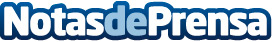 Mario Husillos: “Buscamos el estilo Málaga CF"El director deportivo del Málaga CF, Mario Husillos, realizó un balance del recientemente concluido mercado invernal para el Club blanquiazul. “Hay una idea clara del Club y tenemos jugadores históricos que marcan el camino, el estilo Málaga CF. Estamos bastante conformes con el balance del mercado de invierno. Las salidas han sido para que los futbolistas jueguen más y en algunos casos para conseguir recursos. 			Mario Husillos habló de los casos concretos de Chen y Anderson que se han marchado cedidos al Zulte belga: “Chen y Anderson son futbolistas importantes, creemos que en el futuro van a tener una actuación importante en el Club. Era importante que tuvieran minutos y ese objetivo se está cumpliendo en el Zulte”, y también analizó la salida de Fabrice: “El caso de Fabrice es muy especial, es un jugador en el que teníamos muchas esperanzas, pero su trayectoria en el último año y medio no le ha permitido dar ese paso adelante. Tenía una oferta de renovación desde el verano y sus representantes lo pusieron muy difícil y pensamos que era el momento oportuno para hacer esta negociación,” valoró.	Datos de contacto:Nota de prensa publicada en: https://www.notasdeprensa.es/mario-husillos-buscamos-el-estilo-malaga-cf_1 Categorias: Fútbol http://www.notasdeprensa.es